Задание 21. 1 При исследовании зависимости кинетической энергии фотоэлектронов от длины волны падающего света фотоэлемент освещался через различные светофильтры. Впервой серии опытов использовался светофильтр, пропускающий только фиолетовый свет, а во второй – только желтый. В каждом опыте наблюдатели явление фотоэффекта и измеряли запирающее напряжение. Как изменится длина световой волны и запирающее напряжение при переходе от первой серии опытов ко второй? Для каждой величины определите соответствующий характер измерения:1) увеличится          2) уменьшится               3) не изменитсяЗадание 23.1. Для проведения опыта по обнаружению зависимости сопротивления проводника от материала, из которого сделан проводник, ученику выдали пять проводников, параметры которых указаны в таблице. Какие два проводника из предложенных ниже необходимо взять ученику, чтобы провести данное исследование?В ответ запишите номера выбранных проводников.            Каждый вариант экзаменационной работы состоит из 2 частей и включает в себя 32 задания разной формы и разного  уровня сложности. Часть 1 содержит 24 задания с кратким ответом. Из них 13 заданий с записью ответа в виде числа, слова или других чисел, 11 заданий на установление соответствия и множественный выбор, в которых ответы необходимо записать в виде последовательности цифр. Задания с 1 -21 группируются исходя из тематической принадлежности:Механика: с 1-7 заданиеМолекулярная физика:  с 8 - 12 заданиеЭлектродинамика, Оптика : с 13 - 18задание;Квантовая физика, Атомная  физика: с 19-  22заданиеАстрономия 24Задание 1.1. Механика (Скорость или  Ускорение)На рисунке представлен график зависимости пути S материальной точки от времени t. Определите скорость материальной точки на интервале времени от 5 до 7 с.Ответ.       м/с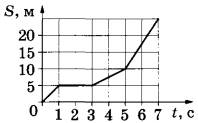 Задание 6. 1. (Статика / Механика)Шарик массой m, брошенный горизонтально с высоты Н с начальной скоростью v0, за время полёта t пролетел в горизонтальном направлении расстояние L (см. рисунок). В другом опыте на этой же установке шарик массой m бросают со скоростью 2v0. Что произойдёт при этом с дальностью полёта и ускорением шарика? Сопротивлением воздуха пренебречь.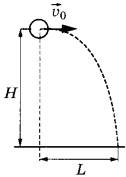 Для каждой величины определите соответствующий характер изменения:1) увеличится         2) уменьшится          3) не изменитсяЗадание 12.1 Установите соответствие между процессами в идеальном газе и формулами, которыми они описываются (N — число частиц, р — давление, V — объём, Т — абсолютная температура, Q — количество теплоты.)Задание 19.1. Атомная физика)Определите число протонов и число нейтронов в ядре изотопа криптона .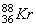 Длина световой волны,  падающей на фотоэлементЧастота излучения№ проводникаДлина проводникаДиаметр проводникаМатериал15 м1,0 мммедь210 м0,5 мммедь320 м1,0 ммалюминий410 м0,5 ммалюминий510 м1,0 мммедьВремя полетаДальность полетаПРОЦЕССЫА) изобарный процесс при N = constБ) изотермический процесс при N = constФОРМУЛЫ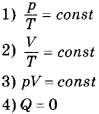 АБЧисло протоновЧисло нейтронов